Universidad Veracruzana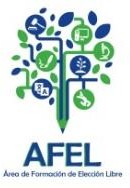 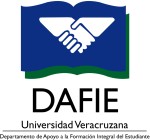 Departamento de Apoyo a la Formación Integral del Estudiante Área de Formación de Elección Libre (AFEL)Formato de Movilidad Estudiantil InstitucionalOriginal: Unidad académica receptoraCopias: Estudiante y programa educativo de origen del estudianteFechaFechaFechaFechaPeriodo escolar202051Datos del estudianteDatos del estudianteDatos del estudianteDatos del estudianteDatos del estudianteDatos del estudianteDatos del estudianteDatos del estudianteDatos del estudianteMatrículaMatrículaApellido paterno	Materno	Nombre(s)Apellido paterno	Materno	Nombre(s)Apellido paterno	Materno	Nombre(s)Apellido paterno	Materno	Nombre(s)Apellido paterno	Materno	Nombre(s)Apellido paterno	Materno	Nombre(s)Apellido paterno	Materno	Nombre(s)Correo(s) electrónico(s)Correo(s) electrónico(s)Correo(s) electrónico(s)Correo(s) electrónico(s)Correo(s) electrónico(s)CelularCelularCelularCelularDatos de la unidad académica de origen (Programa Educativo)Datos de la unidad académica de origen (Programa Educativo)Datos de la unidad académica de origen (Programa Educativo)Datos de la unidad académica de origen (Programa Educativo)Datos de la unidad académica de origen (Programa Educativo)Datos de la unidad académica de origen (Programa Educativo)Datos de la unidad académica de origen (Programa Educativo)Datos de la unidad académica de origen (Programa Educativo)Datos de la unidad académica de origen (Programa Educativo)Programa Educativo y modalidad (escolarizado, abierto, a distancia o virtual)Programa Educativo y modalidad (escolarizado, abierto, a distancia o virtual)Programa Educativo y modalidad (escolarizado, abierto, a distancia o virtual)Programa Educativo y modalidad (escolarizado, abierto, a distancia o virtual)RegiónRegiónRegiónRegiónRegiónSecretario de la unidad académica de origen (Nombre y firma)Secretario de la unidad académica de origen (Nombre y firma)Secretario de la unidad académica de origen (Nombre y firma)Lugar y fechaLugar y fechaLugar y fechaSelloSelloSelloDatos de la unidad académica receptoraDatos de la unidad académica receptoraDatos de la unidad académica receptoraDatos de la unidad académica receptoraDatos de la unidad académica receptoraDatos de la unidad académica receptoraDatos de la unidad académica receptoraDatos de la unidad académica receptoraDatos de la unidad académica receptoraEntidad o dependencia académicaEntidad o dependencia académicaEntidad o dependencia académicaModalidadModalidadModalidadModalidadRegiónRegiónTaller Libre de ArtesTaller Libre de ArtesTaller Libre de ArtesEscolarizadaEscolarizadaEscolarizadaEscolarizadaCoatzacoalcos-MinatitlánCoatzacoalcos-MinatitlánNRCNombre de la(s) Experiencia(s) Educativa(s)Nombre de la(s) Experiencia(s) Educativa(s)Nombre de la(s) Experiencia(s) Educativa(s)Nombre de la(s) Experiencia(s) Educativa(s)Nombre de la(s) Experiencia(s) Educativa(s)Nombre de la(s) Experiencia(s) Educativa(s)CréditosCréditosSecretario o responsable de la unidad receptora (nombre y firma)Secretario o responsable de la unidad receptora (nombre y firma)Secretario o responsable de la unidad receptora (nombre y firma)Lugar y fechaLugar y fechaLugar y fechaLugar y fechaSelloSelloFirma del estudianteFirma del estudianteFirma del estudianteObservacionesObservacionesObservacionesObservacionesObservacionesObservaciones